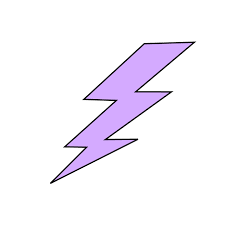                   Lightning News from October 3rd – October 7th. October 1st -7th is New Brunswick Wellness Week. Our Wellness Team has organized some different activities at lunch and during Advisory for our students.  The theme for the month of October is Cultural Diversity - we will be focusing on the existence of a variety of cultural or ethnic groups within our society.                                Short week for students – only three days of school this week, Monday – Wednesday. Thursday and Friday are Professional Learning Days for teachers. We will see all of our students back to school on Tuesday, October 11th after the Thanksgiving Holiday.The Terry Fox Run was a huge success, we are very proud of our students and appreciate the “toonies” to aide in Cancer research. Our Terry Fox Run proceeds are in the name of one our students Sadie Crilley who is in grade 7 here at Barnhill School and is currently battling cancer.  She and her family go to the IWK weekly and we wish Sadie all the best and to get better soon.____________________________________________________________________________________~ Hot Lunch – our hot lunch program will start in October, we will have the order forms on the school website by the end of this week and homeroom teachers will be giving the hot lunch form out to their classes on Tuesday, Oct. 11th. Please remember the first hot lunch order form will be collected on Thursday October 13th and hot lunches will start the next week. We always need volunteers to come in to the school to help organize the order forms. We have been working with our vendors and the following is the tentative Hot Lunch Menu:Monday - Chicken Caesar Wrap – $3.50Tuesday - (Alternate weeks) – Egg Roll with Vegetable Rice/ Chicken Balls with Vegetable Rice - $3.00Wednesday – (Alternate weeks) – Pasta with Alfredo Sauce/Pasta with Marina Sauce -$3.50Thursday- (Alternate weeks) – Cheese Pizza/Pizza with Hamburger - $1.50 a sliceFriday – Burger with Vegetable Sticks - $3.50~ If you have any questions or concerns, please let us know. Thank you._____________________________________________________________________________________~ Field Trips – it always great to have more adults with our students when we go on field trips. We are all going to Harbour View High School to see the Little Mermaid on October 5th at 9:30 a.m. Bell Aliant has paid for all of our tickets! What a lovely surprise! The permission slips have been sent home with your child. We do require the permission slip back before we leave on Wednesday. If the permission slip has been lost or misplaced, please call the school 658-5393.~ Reading – it is always wonderful to have parents come in and read to our students. We have SSR on Mondays, Wednesdays and Fridays from 12:50 – 1:20 p.m. We are working with St. Mark’s Church as well in order to have “reading buddies” for our students.  ~ Coaching – we always have opportunities for community coaches. Please speak to Mr. Edgecombe or Mrs. Pattison about these opportunities.~ Fundraisers – Student Council will be organizing some different fundraisers for the year. We always appreciate extra volunteers for these events. Madame Maxwell is the Student Council Faculty Advisor and a great person to talk to about any volunteering and ideas for fundraisers.~ These are just a few ideas, we are sure to have more opportunities as the school year progresses.   Barnhill Apparel – if you are interested in purchasing some of our Barnhill Swag, please let us know. We have samples and order forms. The order from our Open House has gone in and the clothing items will be returning to the school shortly. We will inform those people who have ordered clothes, when the clothing comes in. We will putting in an order in November for Christmas. Please remember, we will help with Secret Santa – if you want to purchase something for your child for Christmas without them knowing, we can certainly accommodate.Attendance Matters – please ensure your child comes to school every day – ready to learn.Reminder: Both the boys and girls Soccer teams are reminded that in order to participate on the school team, a Pursuit of Excellence form must be completed and passed in before the scheduled game. If the form has been lost or misplaced, please contact Mr. Edgecombe to get a new form. Thank you.Positive Incentive Programs for our students:We have a couple of different positive incentive programs for our students here at Barnhill Memorial School…Every Friday we will have “trivia” on our morning announcements and this gives students the opportunity to win a prize!We have the Bolt Ballot system- this is when a student is caught doing the right thing by a teacher. The ballot identifies when a student isBeing respectfulOwning their learningLiving safelyTaking responsibilityThe staff member identifies the student and fills out the ballot. A copy of the ballot is put in a box in the office, there is a box for grade 6, grade 7 and grade 8. At the monthly “Celebrate” assembly two ballots for each grade will be pulled from the box and the student will win a prize.We will be issuing Certificates at the “Celebrate” assemblies for Volunteer of the Month, Athlete of the Month and Academic of the Month, again two students from each grade will be identified. In June at our Awards Assembly we will have a draw with all the students’ names who have received a monthly certificate. This student will be awarded with a large prize for the year.  Please save the dates:Tuesday, October 4th - we will be having an Evacuation Drill here at Barnhill School at 10:00 a.m. The drill will consist of all of our students vacating the building and going to St. Mark’s Church. Once the drill is completed, everyone will return to school and resume the regular school day.October 4th “It Takes a Village to Raise a Teen: A Family’s Journey to Mental Wellness.” Refreshments will be served and the guest speaker are Jeff Collette, Pamela Miller – Guidance Anglophone South School District and Stephanie Chaisson – Teacher and Mother.7-8:30 p.m. (doors open at 6:30 p.m.) Saint John High School Auditorium – the kick off session will include: Guest speakers will discuss the mental health concerns of raising a teen in today’s society, address some of the resources that are available within our schools and community and hear a mom’s powerful personal story of hope. For more information contact us at sj.takesavillage@gmail.comOctober 5th our entire school will be attending the performance of the “Little Mermaid” at Harbour View High School, we are so happy to have Bell Aliant purchase our tickets.October 6th and 7th – Professional Learning Days for teachers. There is no school for students.October 8th - Sweet Caroline Walk/Run – Please register for this fun family event! Sweet Caroline helps educate and raise awareness about Food Allergies and Anaphylaxis.  Rothesay High School 61 Hampton Road, Rothesay, NB - 10:00 a.m. - 10 K starts – 10:15 a.m. – 2 K starts. To register online – facebook.com/events/896162873728615/October 10th - Thanksgiving Holiday. October 13th – Have your hot lunch order form in to your homeroom teacher. October 14th -   Bus Safety Drill at 9:30 a.m.Balysto Youth Steel Band – Barnhill School is pleased to offer an exciting new after school activity for students who would like to learn to play Steel Pan/or percussion. These classes will be free of charge and will run from 3:15 – 4:45 p.m. every Wednesday from October 12th – November 30th.  The class size is limited to 20 musicians. For more information, please contact Ann Jamieson ann.jamieson@calvinconsulting.caOctober 20th we will be having a World of Rhythm Drumming Assembly in our gymnasium from 2:00 – 3:00 p.m. Presented by Chris Kennedy of The Goat Works Project www.thegoatworks.comFrom October 24th – October 27th Student Council will have different activities for our fall festival – Oktoberfest week. October 27th – This will be our next school dance – from 6:30 -8:30 p.m. $5.00 at the door.  We would appreciate parent chaperones to work the door, run the canteen and supervise the student lounge.October 31st – Our “Celebrate” assembly – we want to take the opportunity monthly to celebrate what is right at Barnhill Memorial School. This is also ‘Black and Orange’ day.                                                     Intramural ScheduleMonday – Grade 6 (12:10 -12:40).Tuesday – All Students – Grades 6/7/8 (12:00 – 12:30).Wednesday – Grade 7 (12:10 – 12:40).Thursday – Grade 8 (12:00 -12:30).Tuesday is open to all students and the activity will be something that a large number of students can participate in. The students are really enjoying the variety of activities offered to them during the Intramural program.  ~ This is another opportunity to volunteer, if you like sports/the gym and would welcome the opportunity to help supervise students.Rainbows program – please note the information on our webpage posted by Mrs. Dumont. If you require further information, please do not hesitate to contact Mrs. Settle, our Guidance Counselor at 643-7010.~ If you have any questions or concerns, please do not hesitate to contact me – jill.ferguson@nbed.nb.ca or 658-5971.Ms. Jill Ferguson                  ~ A good head and a good heart are always a formidable combination.                                                                               ~ Nelson Mandela ~ 